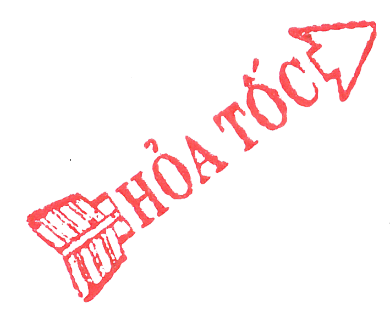 Căn cứ Kế hoạch số 77/ KH-UBND  ngày 16/7/2021 của UBND thành phố về việc triển khai chiến dịch tiêm vắc xin phòng COVID-19 trên địa bàn thành phố Bắc Ninh năm  2021-2022;Căn cứ Kế hoạch tiêm vắc xin phòng COVID-19 trên địa bàn thành phố Bắc Ninh tháng 10 năm 2021 của Trung tâm Y tế thành phố;Thực hiện ý kiến chỉ đạo của Thường trực Thành ủy; Để triển khai tốt công tác tiêm vắc xin phòng COVID-19 cho các đối tượng trên địa bàn thành phố diễn ra từ ngày 10/10/2021 đến khi có thông báo hết vắc xin tại các điểm tiêm: nhà văn hóa khu Thanh sơn phường Vũ Ninh, Nhà văn hóa khu Viêm Xá phường Hòa Long, hội trường UBND phường Hạp Lĩnh; Chủ tịch UBND - Trưởng Ban chỉ đạo phòng, chống dịch COVID-19 thành phố yêu cầu:1. UBND các phường: Vũ Ninh, Hạp Lĩnh, Hòa Long:  - Tiến hành rà soát, lập danh sách tất cả các trường hợp trong đối tượng từ 18 - 65 tuổi chưa tiêm tiêm mũi 1 vắc xin phòng COVID-19. Danh sách gửi về UBND thành phố (qua trung tâm Y tế thành phố). Chủ tịch UBND các phường, Thủ trưởng các đơn vị chịu trách nhiệm về việc đảm bảo lập danh sách đúng các đối tượng theo yêu cầu. - Phân chia khung giờ tiêm cho các đối tượng tiêm của phường đảm bảo giãn cách theo quy định.- Chuẩn bị bản danh sách các đối tượng được tiêm (bản có ký và đóng dấu của đồng chí Chủ tịch UBND phường) để phục vụ việc tiêm chủng.- UBND các phường photo và gửi các biểu mẫu: phiếu sàng lọc trước tiêm chủng vắc xin phòng COVID-19 (chỉ ghi thông tin cá nhân), phiếu đồng ý tham gia tiêm chủng vắc xin COVID-19, tờ khai y tế, hướng dẫn theo dõi sau khi tiêm đến các đối tượng trong danh sách tiêm chủng (các phiếu phải được đóng dấu treo của UBND phường), giấy thông báo tiêm có đánh số thứ tự theo danh sách tiêm;- Thông báo các đối tượng tiêm chủng đến địa điểm tiêm trước 15 phút, không được tiêm phòng lúc đói (mang theo bánh, sữa), khi đi mang theo chứng minh nhân dân/căn cước công dân và các biểu mẫu đã kê khai.- In 1 băng rôn “ Sở Y tế    Điểm tiêm lưu động thuộc Trung tâm Y tế thành phố Bắc Ninh” và treo tại địa điểm tiêm.- Chịu trách nhiệm đảm bảo vệ sinh môi trường, chuẩn bị hệ thống mạng internet có dây, dựng rạp chờ tiêm và các điều kiện về cơ sở vật chất, bố trí đủ ghế ngồi chờ tiêm, ghế tựa theo dõi tiêm, bàn tiêm, loa cầm tay, loa kéo, quạt hơi nước…đồng thời chăng dây điều phối người dân đi theo 1 chiều tại điểm tiêm.Thời gian chậm nhất xong trước 20h00' ngày 09/10/2021. - Cử cán bộ đầu mối liên hệ, tiếp nhận nước uống và các suất ăn trưa từ Ban chỉ huy quân sự thành phố cho các lực lượng tại điểm tiêm.- In dự phòng phiếu sàng lọc trước tiêm chủng vắc xin phòng COVID-19, phiếu đồng ý tham gia tiêm chủng vắc xin COVID-19, tờ khai y tế, hướng dẫn theo dõi sau khi tiêm chủng dự phòng cho người dân.-  Thành lập các Tổ công tác đảm bảo an ninh trật tự, an toàn giao thông, đảm bảo giãn cách tại điểm tiêm, kiểm soát và đưa người dân ra các điểm tiêm an toàn, trật tự, đảm bảo giãn cách.2. UBND các phường, các đơn vị có đối tượng tiêm trong danh sách phân bổ tiêm của Trung tâm Y tế thành phố:- Tiến hành rà soát, lập danh sách tất cả các trường hợp trong đối tượng từ 18 - 65 tuổi chưa tiêm tiêm mũi 1 vắc xin phòng COVID-19. Danh sách gửi về UBND thành phố (qua trung tâm Y tế thành phố). Chủ tịch UBND các phường, Thủ trưởng các đơn vị chịu trách nhiệm về việc đảm bảo lập danh sách đúng các đối tượng theo yêu cầu. - Phân chia khung giờ tiêm cho các đối tượng tiêm của phường đảm bảo giãn cách theo quy định.- Chuẩn bị bản danh sách các đối tượng được tiêm (bản có ký và đóng dấu của đồng chí Chủ tịch UBND phường) để phục vụ việc tiêm chủng.- UBND các phường photo và gửi các biểu mẫu: phiếu sàng lọc trước tiêm chủng vắc xin phòng COVID-19 (chỉ ghi thông tin cá nhân), phiếu đồng ý tham gia tiêm chủng vắc xin COVID-19, tờ khai y tế, hướng dẫn theo dõi sau khi tiêm chủng đến các đối tượng trong danh sách tiêm chủng (các phiếu phải được đóng dấu treo của UBND phường), giấy thông báo tiêm có đánh số thứ tự theo danh sách tiêm;- Thông báo các đối tượng tiêm chủng đến địa điểm tiêm trước 15 phút, không được tiêm phòng lúc đói (mang theo bánh, sữa), khi đi mang theo chứng minh nhân dân/căn cước công dân và các biểu mẫu đã kê khai.- Thành lập tổ công tác (trong đó đồng chí lãnh đạo UBND làm tổ trưởng) đưa các đối tượng tiêm chủng đến địa điểm tiêm đúng khung giờ; phối hợp với UBND phường được đặt điểm tiêm bảo an ninh trật tự, an toàn giao thông, đảm bảo giãn cách trong thời gian tiêm chủng.3. Trung tâm Y tế thành phố:- Xây dựng kế hoạch chi tiết về việc tiêm phòng vắc xin tại các điểm tiêm: nhà văn hóa khu Thanh sơn phường Vũ Ninh, Nhà văn hóa khu Viêm Xá phường Hòa Long, hội trường UBND phường Hạp Lĩnh.- Thành lập các đoàn tiêm lưu động tại các điểm tiêm và bố trí đủ cán bộ nhập liệu.- Cử cán bộ làm đầu mối tại địa điểm tiêm đồng thời phối hợp với UBND các phường được đặt điểm tiêm chuẩn bị chu đáo cơ sở vật chất, sắp xếp vị trí phù hợp để phục vụ việc tiêm phòng cho người dân trên địa bàn thành phố.- Thông báo thời gian, địa điểm tiêm cho các phường, các đơn vị có đối tượng tiêm.- Cung cấp đầy đủ quần áo bảo hộ, khẩu trang, kính chắn giọt bắn, găng tay y tế cho các lực lượng thành phố tham gia công tác tiêm phòng tại các điểm tiêm.- Bố trí xe cấp cứu, giường nằm, cáng trực phát sinh tại các địa điểm tiêm.4. Ban chỉ huy quân sự thành phố: Đảm bảo nước uống từ đầu giờ (bình nước, nước đóng chai) và các suất ăn trưa cho lực lượng làm nhiệm vụ tiêm phòng tại nhà văn hóa khu Thanh sơn phường Vũ Ninh, Nhà văn hóa khu Viêm Xá phường Hòa Long, hội trường UBND phường Hạp Lĩnh.5. Công an thành phố: Chủ trì, phối hợp với Đội quản lý trật tự đô thị thành phố, Thành đoàn xây dựng kế hoạch đảm bảo an toàn giao thông, đảm bảo an ninh trật tự và đảm bảo giãn cách tại địa điểm nhà văn hóa khu Thanh sơn phường Vũ Ninh, Nhà văn hóa khu Viêm Xá phường Hòa Long, hội trường UBND phường Hạp Lĩnh.. - Chỉ đạo công an phường Hòa Long, Vũ Ninh, Hạp Lĩnh cử lực lượng tham gia phối hợp triển khai các nhiệm vụ trên tại điểm tiêm trên địa bàn phường phụ trách.6. Đội Quản lý trật tự đô thị thành phố: Mỗi điểm tiêm Cử 02 cán bộ tham gia đảm bảo an toàn giao thông, đảm bảo giãn cách, đảm bảo an ninh trật tự tại điểm tiêm.7. Thành đoàn: Phân công lực lượng tình nguyện viên tham gia vào công tác đảm bảo giãn cách, phân luồng giao thông tại địa điểm tiêm nhà văn hóa khu Thanh sơn phường Vũ Ninh, Nhà văn hóa khu Viêm Xá phường Hòa Long, hội trường UBND phường Hạp Lĩnh.Đây là nhiệm vụ quan trọng, cấp bách; Yêu cầu Thủ trưởng các cơ quan, đơn vị, Chủ tịch UBND các phường khẩn trương triển khai thực hiện./.UBND THÀNH PHỐ BẮC NINHBCĐ PC DỊCH COVID-19Số: 187/CV-BCĐCỘNG HOÀ XÃ HỘI CHỦ NGHĨA VIỆT NAMĐộc lập - Tự do - Hạnh phúcThành phố Bắc Ninh, ngày 09 tháng 10 năm 2021V/v chuẩn bị các điều kiện phục vụ việc tiêm phòng vắc xin mũi 1 trên địa bàn thành phốKính gửi:Kính gửi:- Ban Chỉ huy Quân sự thành phố; Công an thành phố; Thành đoàn- Ban Chỉ huy Quân sự thành phố; Công an thành phố; Thành đoàn- Trung tâm Y tế thành phố; Đội Quản lý trật tự đô thị thành phố;- Trung tâm Y tế thành phố; Đội Quản lý trật tự đô thị thành phố;- UBND các phường;- UBND các phường;Nơi nhận:- Như kính gửi (t/h);- TT Thành ủy, HĐND TP (b/c);- Chủ tịch, các PCT UBND TP (c/đ);- Các cơ quan, đơn vị có liên quan (t/h);- Lưu: VT, BCĐ.TM. BAN CHỈ ĐẠOKT. TRƯỞNG BANPHÓ TRƯỞNG BANPHÓ CHỦ TỊCH UBND THÀNH PHỐNguyễn Mạnh Hiếu